YHTEISTYÖ-/MAINOSSOPIMUS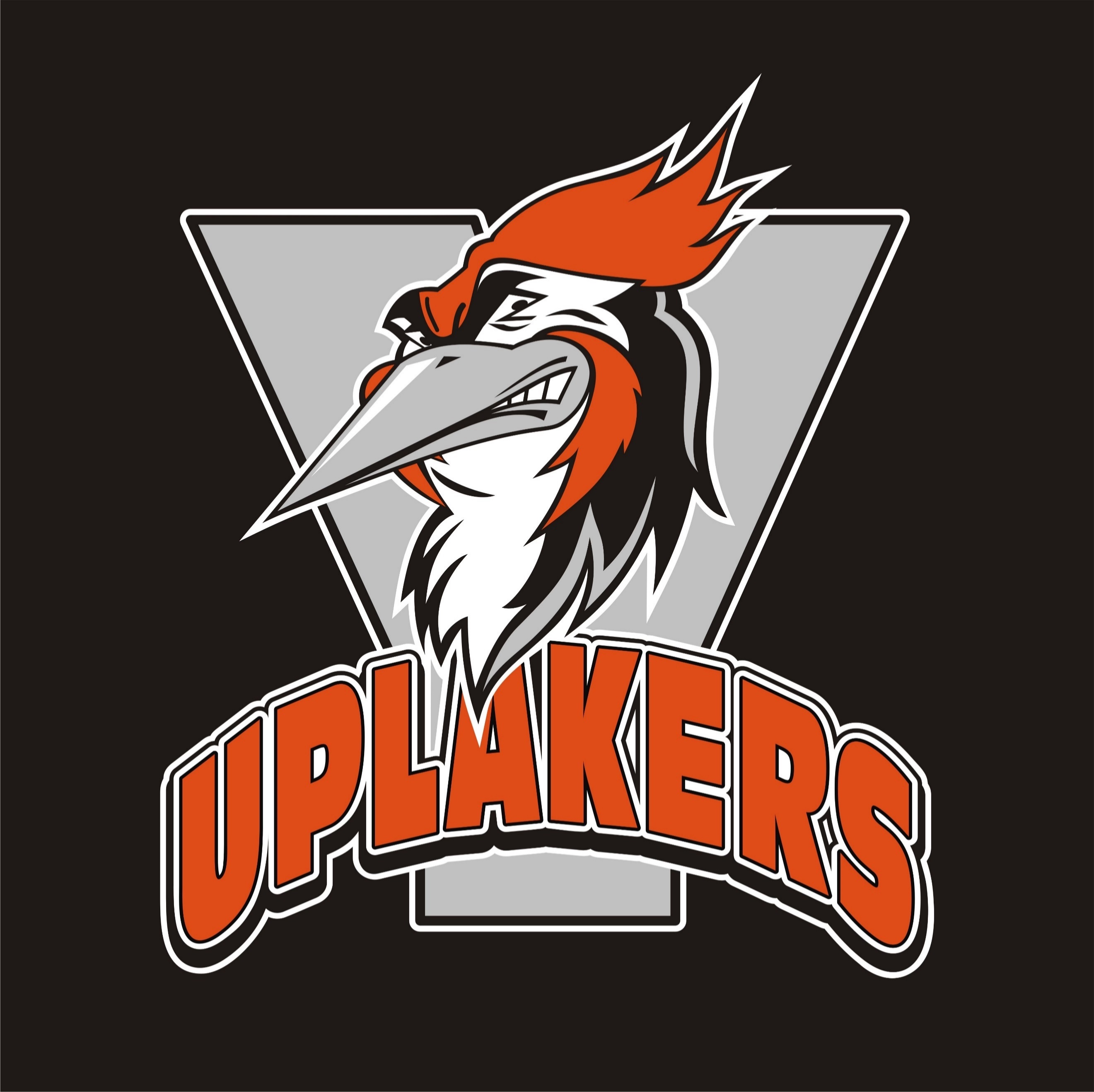 						Yhteistyöyritys/Mainostaja                                                                        ___________________________________________                                                                        ___________________________________________						___________________________________________						Y-tunnus: _________________________________Uplakers ryElotie 12					Yht.henkilö: _______________________________33470 YLÖJÄRVI						Puh: ______________________________________Joukkue: ___________________		e-mail: ____________________________________Yht.henkilö: ________________						Tässä sopimuksessa mainittujen tahojen välille onPuh: _______________________		sovittu seuraava yhteistyö-/mainossopimus.e-mail: _____________________		MAINOSY-tunnus 2266441-4			Mainospaikka           Tarkentava		Hinta									  paikkaPelipaita/helma   _____________	______€Pelipaita/hiha	_____________	______€Kypärä		_____________	______€Käsiohjelma	_____________	______€Tukimainos	_____________	______€Sopimuksen voimassaoloaika        Kausi 2023-2024			MUU YHTEISTYÖMUOTO						_________________________________________________						_________________________________________________						SOPIMUKSEN KOKONAISHINTA JA MAKSUTAPA						    Yhteensä________€    14 pv laskun kirjauksesta						_____________________     _____/_____20____							Paikka						______________________	________________________						Yhteistyöyrityksen allekirjoitus	Uplakers ry psta Allekirjoitus						_____________________________	________________________________						 	Nimenselvennys			Nimenselvennys